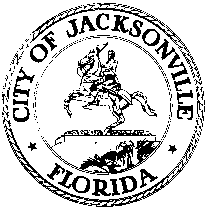 OFFICE OF THE CITY COUNCIL     RAY HOLT						                            117 WEST DUVAL STREET, Council Member, District 11					             	                    4th FLOOR, CITY HALL    OFFICE (904) 630-1383						                 FAX (904) 630-2906								                                       E-MAIL: Holt@coj.netFebruary 21, 20121:29 P.M.NOTICENotice is hereby given that Council Member Ray Holt will meet with Council Member Jim Love  to discuss parking problems in Riverside area specifically the King Street commercial area on Wednesday, February 22nd at 1:30 pm in conference room B, located at 117 West Duval Street, Suite 425 City Hall St. James Building.  All interested persons are invited to attend.Please contact Connie Holt, ECA-District 11, at (904) 630-1675 for additional information or correspondence.RH/clhxc:	Council Members/Staff	Cheryl L Brown, Director/Council Secretary	Dana Farris, Chief –Legislative Services	Carol Owens, Assistant Chief – Legislative Services	Jeff Clements, Chief of Research	CITYC@COJ.NET              Office of General Counsel	Electronic Notice Kiosk – 1st  	Public Notice System – City Council Web Page	Media Box	File Copy